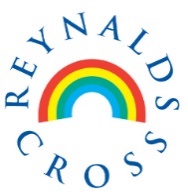 COVID 19 Live learning/Video Learning– Household agreement (incorporating Team/Zoom meetings)In the event of any closures, which is always a possibility whilst we are still experiencing the impact of the Covid 19 pandemic, we will still endeavour to deliver some learning to our pupils remotely.  In order to make this process as effective and engaging a possible we are utilising a variety of new technologies applicable to class Dojo.  Increasingly staff are making use of video technology to record themselves delivering age and need appropriate activities.This is going to be an important part of our teaching and learning strategy and as such, we need to ensure that all households where a Reynalds Cross pupil resides agree to the Remote Learning Agreement outlined below.  This will ensure that our staff can be as creative as possible when engaging with our students in their learning. The agreement below is developed with the aim to provide the very best and appropriate teaching for our pupils whilst at the same time protecting our staff.  It is essential that all parties are respectful of each other and that the use of video technology does not become an invasion of privacy.Learning and behaviour expectationsWhere a member of staff uses a recorded video/live video or audio message to support learning:We agree the material will not be used for any purpose other than for my childWe will never place any of a teacher’s video or audio file on any on-line platform or social media platformWe will not record either visually or audibly any part of a live video or pre-recorded lesson We will not edit any part or whole of a live video or pre-recorded lessonWe understand that staff members may be recording or delivering the lesson from their own home and that we should be respectful that this is their private space and is not a subject that should be discussed with them or othersWe understand that other pupils will also be inside their homes, which may also be visible on camera and that we should be respectful that this is their private space and is not a subject that should be discussed with them or othersDuring a live video lesson, we will use the audit “Mute” function when instructed to do so by the teacherWe will not attempt to invite anyone to the live video lesson, only school staff will invite students to live lessonsWe agree that if we are involved in a live video session and we do not adhere to any of the rules above we will be removed from the lesson by a member of staffWe will support pupils to access home learning as appropriate and advise school if we have any access/training requirements.Team/Zoom meetings expectationsDuring this time of social distancing it is very likely that any meetings with school, whether parent evenings, or annual review meetings etc, will be held remotely using the above technology.To enable these to go ahead we will also need you to agree to the below:We agree that the meeting will not be recorded in anyway by ourselves, either visually or audibly or shared on any on-line or social media platformWe agree that some people attending, particularly a multi-disciplinary meeting may be within their own homes and we should be respectful that this is their private space and will not discuss with othersWe will ensure that when we are taking part in this meeting we are in a safe and confidential space ___________________________________________________________________Pupil Household AgreementI/We agree to support the teaching and learning strategies, taking into account my child’s needs and the increased use of video lessons as an appropriate medium.   I/We have read this and understand that the agreement is important to safeguard all parties. I/We understand that breach of this agreement will lead to sanctions and in the event that videos are taken and placed on social media could leave to exclusions/police intervention.  The school reserve the right to seek legal advice in situations which may be libellous or result in defamation of character.